              ОЛЬГИНКА,     «ДОБРЫНЯ»            Лето 2021Гостевой дом "Добрыня" расположен в центре поселка Ольгинка. Ольгинка - современный курортный поселок с развитой инфраструктурой, расположен в 25 км к северо-западу от Туапсе в устье реки Ту. В Ольгинке нет железной дороги и федеральная трасса проходит в стороне  от поселка, что делает отдых здесь более спокойным. Сам поселок размещается в изумительной по красоте бухте Ольгинская, образованной мысом Агрия на западе и мысом Грязнова на востоке. От моря поселок тянется по длине на 5 км. Окружают поселок трехсотметровые горы, которые со стороны моря обрываются отвесными скалами. В гостевом доме «Добрыня» небольшая, но очень красивая территория для отдыха, просторные уютные номера с удобствами. Во всех номерах интернет wi-fi -бесплатно. Во дворе беседки для приятного времяпровождения, лавочки окруженные садовыми скульптурами, зеленью и красиво цветущими растениями, мангал для желающих отведать самостоятельно приготовленные блюда на угле. Рядом с гостиницей столовые, ресторанчики, базарчики, «Магнит». 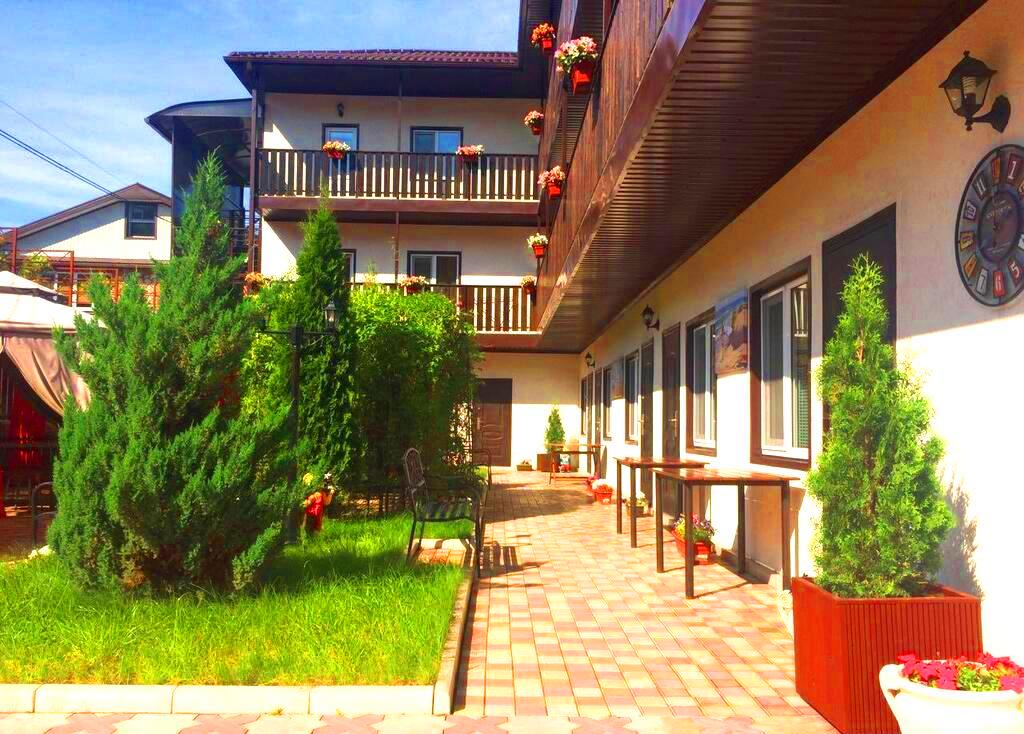       Размещение: «Комфорт» 2-х местный номер с удобствами (WC, душ, ТВ, кондиционер, холодильник, кровати,            тумбочки, шкаф, стол, wi-fi  ). «Люкс» 3-х местный  номер с удобствами (WC, душ, ТВ, кондиционер, холодильник, балкон, двуспальная и односпальная кровати, тумбочки, шкаф, мини-кухня, wi-fi  ).«Люкс» 5-ти местный 2-х комнатный номер (WC, душ, ТВ, кондиционер, холодильник, балкон, двуспальная и односпальные кровати,  кресло-кровать, тумбочки, шкаф, мини-кухня, wi-fi  ).     Пляж: 15 - 20 мин -  песчано-галечный.      Питание: Для номеров на 1 этаже имеется общая, оборудованная кухня, самостоятельного приготовления пищи.      Все остальные номера оснащены личными мини-кухнями в номерах.     Дети: до 5 лет на одном месте с родителями  - 5200 руб., до 12 лет  скидка на проезд - 200 руб.Стоимость тура на 1 человека (7 ночей)В стоимость входит: проезд на автобусе, проживание в номерах выбранной категории, сопровождение, страховка от несчастного случая.  Курортный сбор за доп. плату – 10 руб/чел. в день.Выезд из Белгорода  еженедельно по понедельникам.Хочешь классно отдохнуть – отправляйся с нами в путь!!!!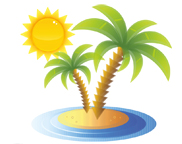 ООО  «Турцентр-ЭКСПО»                                        г. Белгород, ул. Щорса, 64 а,  III этаж                                                                                                            Остановка ТРЦ «Сити Молл Белгородский»     www.turcentr31.ru               т./ф: (4722) 28-90-40;  тел: (4722) 28-90-45;    +7-951-769-21-41    Размещение    ЗаездыКОМФОРТ2-х мест. с удоб.ЛЮКСЛЮКСДоп. местокресло-кроватьдля всех номеров    Размещение    ЗаездыКОМФОРТ2-х мест. с удоб.3-х мест. с удоб.5-ти мест. с удоб.Доп. местокресло-кроватьдля всех номеров31.05.-09.06.765076507350665007.06.-16.06.785078507550665014.06.-23.06.895089508150685021.06.-30.06.915091508350685028.06.-07.07.10250102509350715005.07.-14.07.10450104509650715012.07.-21.07.1065010650 9650715019.07.-28.07. 10650 10650  9650715026.07.-04.08. 10650 10650 9650715002.08.-11.08. 10650 10650 9650715009.08.-18.08. 10650 10650 9650715016.08.-25.08. 10650 10650 9650715023.08.-01.09. 10650 10650 9650715030.08.-08.09.855085507850685006.09.-15.09.815081507550685013.09.-22.09.795079507350665020.09.-29.09.7950795073506650